г. Поворино                                                                                                  24 августа 2017 годПРОТОКОЛ №9.публичных слушаний в городском поселении город ПовориноПоворинского  муниципального района Воронежской областиМесто проведения: г.Поворино, пл.Комсомольская,2, малый зал.Время проведения- 24 августа  2017 год, 14.00 часов.Информационное сообщение: о проведении публичных слушаний опубликовано в газете   «Прихоперье»  от 04 августа 2017 г. №56 (8102) и на официальном сайте администрации городского поселения город Поворино http://www.povorinositi.ru.Присутствовали:Председатель рабочей комиссии по организации и проведению публичных слушаний: Морозов Сергей Николаевич  –  депутат Совета народных депутатов  городского поселения город Поворино.Предложено для ведения публичных слушаний избрать   секретарем  Овчарову Людмилу Борисовну .Голосовали:  «  За  »  – 23 голоса;«  Против  »  – нет;«  Воздержались  »  – нет.Принято - единогласно.ПОВЕСТКА ДНЯ:  Внесение изменений в Правила землепользования и застройки городского поселения город Поворино Поворинского муниципального района Воронежской области.Выявление общественного мнения по вопросу предоставления разрешения на отклонение от предельных параметров разрешенного строительства, реконструкции объекта капитального строительства  земельного участка по  адресу:    г. Поворино, пер. Никитинский, ряд А-Г4; зона застройки малоэтажными жилыми домами Ж2/1/4,   номер кадастрового квартала 36:23:0101002, общая площадь 48 кв.м.Выявление общественного мнения по вопросу предоставления разрешения на отклонение от предельных параметров разрешенного строительства, реконструкции объекта капитального строительства   земельного участка по   адресу:   г. Поворино, ул. Ленинская, 34 а;   многофункциональная общественная зона  - О1/1/12,   номер кадастрового квартала 36:23:01021016, общая площадь 35 кв.м.Голосовали:  «  За  »  – 23 голоса;«  Против  »  – нет;«  Воздержались  »  – нет.Принято - единогласно.СЛУШАЛИ: С.Н. Морозов: Рассматривается вопрос №1: «Внесение изменений в Правила землепользования и застройки городского поселения город Поворино Поворинского муниципального района Воронежской области». Публичные слушания проводятся на основании   ст.ст.31,33 Градостроительного кодекса РФ, ст. 15 Правил землепользования и застройки городского поселения город Поворино Поворинского муниципального района, постановления главы городского поселения город Поворино от 01.08.2017г. №10 «О назначении публичных слушаний по  обсуждению проекта внесения изменений в Правила землепользования и застройки городского поселения город Поворино Поворинского муниципального района Воронежской области».   Слово предоставляется Л.Б. Овчаровой.Л.Б. Овчарова:Уважаемые участники публичных слушаний!Правила землепользования и застройки городского поселения город Поворино утверждены  Советом народных депутатов городского поселения город Поворино Поворинского муниципального района Воронежской области Решение от 02.02.2012г   № 87 «Об утверждении Правил землепользования и застройки городского поселения город Поворино». Внесение изменений в Правила землепользования предусмотрены ст. 31 – 33 Градостроительного кодекса РФ, статьей 16 Федерального закона от 06.10.2003 N 131-ФЗ «Об общих принципах организации местного самоуправления в Российской Федерации»,  Уставом городского поселения город Поворино, а также в соответствии со ст. 15 утвержденных Правил.  Главными критериями принятия или непринятия решения о внесении изменений в ПЗЗ являются результаты постоянного мониторинга принятых решений в сфере градостроительства: отслеживание функционирования правил землепользования и застройки, учёт мнений и интересов всех субъектов, действующих в нашем муниципальном образовании. Данной работой занимается постоянно действующая комиссия по подготовке проекта правил землепользования и застройки, созданная на основании постановления администрации городского поселения город Поворино № 213 от 6 октября 2010г. «О подготовке Правила землепользования и застройки городского поселения город Поворино».Комиссия по правилам землепользования и застройки городского поселения город Поворино ведет постоянную работу по приведению Правил землепользования и застройки городского поселения город Поворино в соответствие с существующей ситуацией.Предлагаемые изменения в Правила землепользования и застройки городского поселения город Поворино Поворинского муниципального района Воронежской области были рассмотрены на заседании комиссии по ПЗЗ протокол №6 от 17.07.2017г.:Статья 2. Основные понятия, используемые в правилах землепользования и застройки городского поселения   город Поворино и их определения:гараж: здание и сооружение, помещение для стоянки, хранения, ремонта и технического обслуживания автомобилей, мотоциклов и других транспортных средств (дополнение);  сарай: отдельно стоящий или пристроенный объект недвижимости хозяйственно-бытового назначения   для   хранения   различного бытового  имущества, хозяйственного инвентаря, а также содержания скота или птицы(дополнение).Статья 19. Жилые зоныЖилые зоны предназначены в качестве основной функции для постоянного проживания населения и с этой целью подлежат застройке индивидуальными жилыми домами с приусадебными земельными участками, многоквартирными жилыми домами малой и средней этажности с приквартирными участками и без таковых. В жилых зонах допускается в качестве вспомогательной функции размещение отдельно стоящих, встроено-пристроенных объектов социального и культурно-бытового обслуживания населения данного жилого образования.  культовых зданий, автостоянок, промышленных и коммунально-складских объектов, для которых не требуется организация санитарно-защитных зон.19.1. Зона застройки индивидуальными жилыми домами - Ж 1Зона предназначена для проживания в сочетании с ведением ограниченного личного подсобного хозяйства, отдыха или индивидуальной трудовой деятельности.         На территории городского поселения   город Поворино, а именно на территории города Поворино, выделяется    206 участков зоны застройки индивидуальными жилыми домами.19.1.1. Описание прохождения границ зоны застройки индивидуальными жилыми домами:Расположенные в границах жилой зоны второстепенные улицы, внутриквартальные проезды, подъездные пути, предназначенные для обеспечения транспортной связи с основными улицами, являются участками зоны  инженерно-транспортной инфраструктуры, на которую действие градостроительных регламентов не распространяется. Параметры разрешенного строительства и/или реконструкции объектов капитального строительства зоны Ж1:Параметры разрешенного строительства и/или реконструкции объектов капитального строительства зоны Ж2:Параметры разрешенного строительства и/или реконструкции объектов капитального строительства зоны Ж3:Статья  20. Общественно-деловые зоны20.1. Многофункциональная общественная зона  - О1 На территории городского поселения   город Поворино, а именно в городе Поворино, выделяется 42   участок   многофункциональной общественно-деловой зоны.20.1.1.Описание прохождения границ участков многофункциональной общественно-деловой зоны О1:С.Н. Морозов:  Постановление главы городского поселения город Поворино от 01.08.2017г. №10 «О назначении публичных слушаний по  обсуждению проекта внесения изменений в Правила землепользования и застройки городского поселения город Поворино Поворинского муниципального района Воронежской области»   было обнародовано и размещено на официальном сайте администрации городского поселения город Поворино http://www.povorinositi.ru, предложения и замечания в письменном виде от заинтересованных лиц в комиссию по подготовке Правил землепользования и застройки городского поселения город Поворино не поступали.ГОЛОСОВАНИЕ: Одобрить вносимые изменения в Правила землепользования и застройки городского поселения город Поворино Поворинского муниципального района Воронежской области.«  За  »  – 22 голоса;«  Против  »  – нет;«  Воздержались  »  – 1 голос.Принято - большинством. С.Н. Морозов: Рассматривается вопрос №2:  «Предоставление разрешения на отклонение от предельных параметров разрешенного строительства, реконструкции объекта капитального строительства  земельного участка по  адресу:    г. Поворино, пер. Никитинский, ряд А-Г4; зона застройки малоэтажными жилыми домами Ж2/1/4,   номер кадастрового квартала 36:23:0101002, общая площадь 48 кв.м.»Публичные слушания проводятся на основании   ст.ст.31,33 Градостроительного кодекса РФ, ст.10   Правил землепользования и застройки городского поселения город Поворино Поворинского муниципального района, постановления главы городского поселения город Поворино от 01.08.2017г. №10 «О назначении публичных слушаний по  обсуждению проекта внесения изменений в Правила землепользования и застройки городского поселения город Поворино Поворинского муниципального района Воронежской области».  Слово предоставляется Л.Б. Овчаровой.Л.Б. Овчарова: Комиссия по подготовке проекта Правил землепользования и застройки рассмотрела заявления гр. Малахова Ю.Н., протокол №7 от 27.07.2017г.:инициатор– Малахов Юрий Николаевич, предоставление разрешения на отклонение от предельных параметров разрешенного строительства -  увеличение максимального размера земельного участка для строительства гаража для легкового автотранспорта  расположенного по адресу: г. Поворино, пер. Никитинский, ряд А-Г4; зона застройки малоэтажными жилыми домами Ж2/1/4,   номер кадастрового квартала 36:23:0101002, общая площадь 48 кв.м.; данный земельный участок расположен между двумя существующими гаражами, ранее на этих участках размещались хозяйственные сараи с погребами, которые остались в настоящее время и не дают возможность использовать этот земельный участок под строительство двух гаражей;Решение комиссии по ПЗЗ: по итогам проведенного заседания комиссии по подготовке проекта правил землепользования и застройки городского поселения город Поворино от 27.07.2017г.  с учетом протокола №6 рекомендовать главе администрации городского поселения город Поворино обратится к главе городского поселения город Поворино по вопросу  организации процедуры публичных слушаний по предоставлению разрешения на отклонение от предельных параметров разрешенного строительства, реконструкции объекта капитального строительства   земельного участка по  адресу:  г. Поворино, пер. Никитинский, ряд А-Г4; зона застройки малоэтажными жилыми домами Ж2/1/4,   номер кадастрового квартала 36:23:0101002, общая площадь 48 кв.м.С.Н. Морозов:  Постановление главы городского поселения город Поворино от 01.08.2017г. №10 «О назначении публичных слушаний по  обсуждению проекта внесения изменений в Правила землепользования и застройки городского поселения город Поворино Поворинского муниципального района Воронежской области»   было обнародовано и размещено на официальном сайте администрации городского поселения город Поворино http://www.povorinositi.ru, предложения и замечания в письменном виде от заинтересованных лиц в комиссию по подготовке Правил землепользования и застройки городского поселения город Поворино не поступали.ГОЛОСОВАНИЕ: Одобрить разрешение на отклонение от предельных параметров разрешенного строительства, реконструкции объекта капитального строительства  земельного участка по  адресу:    г. Поворино, пер. Никитинский, ряд А-Г4, увеличить предоставляемую площадь земельного участка для строительства гаража   до 48 кв.м.«  За  »  – 23 голоса;«  Против  »  – нет;«  Воздержались  »  – нет.Принято - единогласно.   С.Н. Морозов: Рассматривается вопрос №3: «Предоставление разрешения на отклонение от предельных параметров разрешенного строительства, реконструкции объекта капитального строительства   земельного участка по   адресу:   г. Поворино, ул. Ленинская, 34 а;   многофункциональная общественная зона  - О1/1/12,   номер кадастрового квартала 36:23:01021016, общая площадь 35 кв.м.».Публичные слушания проводятся на основании   ст.ст.31,33 Градостроительного кодекса РФ, ст.10   Правил землепользования и застройки городского поселения город Поворино Поворинского муниципального района, постановления главы городского поселения город Поворино от 01.08.2017г. №10 «О назначении публичных слушаний по  обсуждению проекта внесения изменений в Правила землепользования и застройки городского поселения город Поворино Поворинского муниципального района Воронежской области».  Слово предоставляется Л.Б. Овчаровой.Л.Б. Овчарова:Комиссия по подготовке проекта Правил землепользования и застройки рассмотрела заявления гр. Павленко Ю.Н., протокол №7 от 27.07.2017г.:  инициатор– Павленко Юрий Николаевич, предоставление разрешения на отклонение от предельных параметров разрешенного строительства -  увеличение максимального размера земельного участка для строительства гаража для легкового автотранспорта  расположенного по адресу: г. Поворино, ул. Ленинская, 34 а;   многофункциональная общественная зона  - О1/1/12,   номер кадастрового квартала 36:23:01021016, общая площадь 35 кв.м., данный земельный участок ограничен по площади, т.к. расположен между земельными участками отделения сбербанка по ул. Советская, 89, «Торговый Дом Подзорова», по ул. Советская, 85а, аптеки по ул. Советская, 85.Решение комиссии по ПЗЗ: по итогам проведенного заседания комиссии по подготовке проекта правил землепользования и застройки городского поселения город Поворино от 27.07.2017г.  с учетом протокола №6 рекомендовать главе администрации городского поселения город Поворино обратится к главе городского поселения город Поворино по вопросу  организации процедуры публичных слушаний по предоставлению разрешения на отклонение от предельных параметров разрешенного строительства, реконструкции объекта капитального строительства   земельного участка по  адресу: г. Поворино, ул. Ленинская, 34 а;   многофункциональная общественная зона  - О1/1/12 ,   номер кадастрового квартала 36:23:01021016, общая площадь 35 кв.м.С.Н. Морозов:  Постановление главы городского поселения город Поворино от 01.08.2017г. №10 «О назначении публичных слушаний по  обсуждению проекта внесения изменений в Правила землепользования и застройки городского поселения город Поворино Поворинского муниципального района Воронежской области»   было обнародовано и размещено на официальном сайте администрации городского поселения город Поворино http://www.povorinositi.ru, предложения и замечания в письменном виде от заинтересованных лиц в комиссию по подготовке Правил землепользования и застройки городского поселения город Поворино не поступали.ГОЛОСОВАНИЕ:Одобрить разрешение на отклонение от предельных параметров разрешенного строительства, реконструкции объекта капитального строительства   земельного участка по   адресу:   г. Поворино, ул. Ленинская, 34 а,    увеличить предоставляемую площадь земельного участка для строительства гаража   до  35 кв.м. «  За  »  – 22 голоса;«  За  »  – 22 голоса;«  Против  »  – нет;«  Воздержались  »  – 1 голос.Принято - большинством.РЕШИЛИ: 1. Одобрить представленный проект изменений в Правила землепользования и застройки городского поселения город Поворино Поворинского муниципального района Воронежской области.2. Одобрить разрешение на отклонение от предельных параметров разрешенного строительства, реконструкции объекта капитального строительства  земельного участка по  адресу:    г. Поворино, пер. Никитинский, ряд А-Г4, увеличить предоставляемую площадь земельного участка для строительства гаража   до 48 кв.м.3. Одобрить разрешение на отклонение от предельных параметров разрешенного строительства, реконструкции объекта капитального строительства   земельного участка по   адресу:   г. Поворино, ул. Ленинская, 34 а,    увеличить предоставляемую площадь земельного участка для строительства гаража   до  35 кв.м.4. Комиссии по подготовке проекта Правил землепользования и застройки городского поселения город Поворино   подготовить заключение по результатам публичных слушаний и направить заключение и протокол публичных слушаний главе администрации городского поселения город Поворино для принятия решения.   Заместитель председателя Совета народных депутатовгородского поселения город Поворино,председатель публичных слушаний                                                          С.Н. Морозов  Секретарь                                                                                         Л.Б. Овчарова                                                                                                                                       Приложение №1  к протоколу публичных слушаний от 24.08.2017 г.                          ГОРОДСКОЕ ПОСЕЛЕНИЕ ГОРОД ПОВОРИНОПОВОРИНСКОГО МУНИЦИПАЛЬНОГО РАЙОНАВОРОНЕЖСКОЙ ОБЛАСТИ РЕШЕНИЕучастников публичных слушаний городского поселения город Поворино Поворинского муниципального районаВоронежской областиот 24.08.2017 г. По проекту решения Совета народных депутатов городского поселения город Поворино «О внесении изменений в Решение Совета народных депутатов городского поселения город Поворино Поворинского муниципального района Воронежской области от 02.02.2012г. № 87  «Об утверждении Правил землепользования и застройки городского поселения город Поворино Поворинского муниципального района» (в ред. изм. от 05.09.2013 г. №164,  11.03.2015 г. №106, 02.07.2015 г. №129, 17.11.2015 г. №145, 17.11.2015 г. №146, 11.03.2016 г. №170,15.04.2016 г. №174, 30.08.2016г. №203, 28.10.2016г. № 208, 14.07.2017 №248)»  согласно Постановлению главы городского поселения город Поворино от  «01» августа  2017г.  № 10 «О назначении публичных слушаний по  обсуждению проекта внесения изменений в Правила землепользования и застройки  городского поселения город Поворино Поворинского муниципального района  Воронежской области»        Рассмотрев и обсудив  вопросы по проекту  изменения в Правила землепользования и застройки городского поселения город Поворино Поворинского муниципального района Воронежской областиРЕШИЛИ:    1. Одобрить дополненный  проект решения «О внесении изменений в Решение Совета народных депутатов городского поселения город Поворино Поворинского муниципального района Воронежской области от 02.02.2012г. № 87  «Об утверждении Правил землепользования и застройки городского поселения город Поворино Поворинского муниципального района» (в ред. изм. от 05.09.2013 г. №164,  11.03.2015 г. №106, 02.07.2015 г. №129, 17.11.2015 г. №145, 17.11.2015 г. №146, 11.03.2016 г. №170,15.04.2016 г. №174, 30.08.2016г. №203, 28.10.2016г. № 208, 14.07.2017 №248)».     2. Направить решение участников публичных слушаний  в администрацию городского поселения город Поворино, в Совет народных депутатов городского поселения город Поворино   и рекомендовать  Совету народных депутатов городского поселения город Поворино  принять соответствующее решение. 3.  Обнародовать итоги публичных слушаний.    Председательствующий на публичныхслушаниях                                                                               ________________    Морозов С.Н.   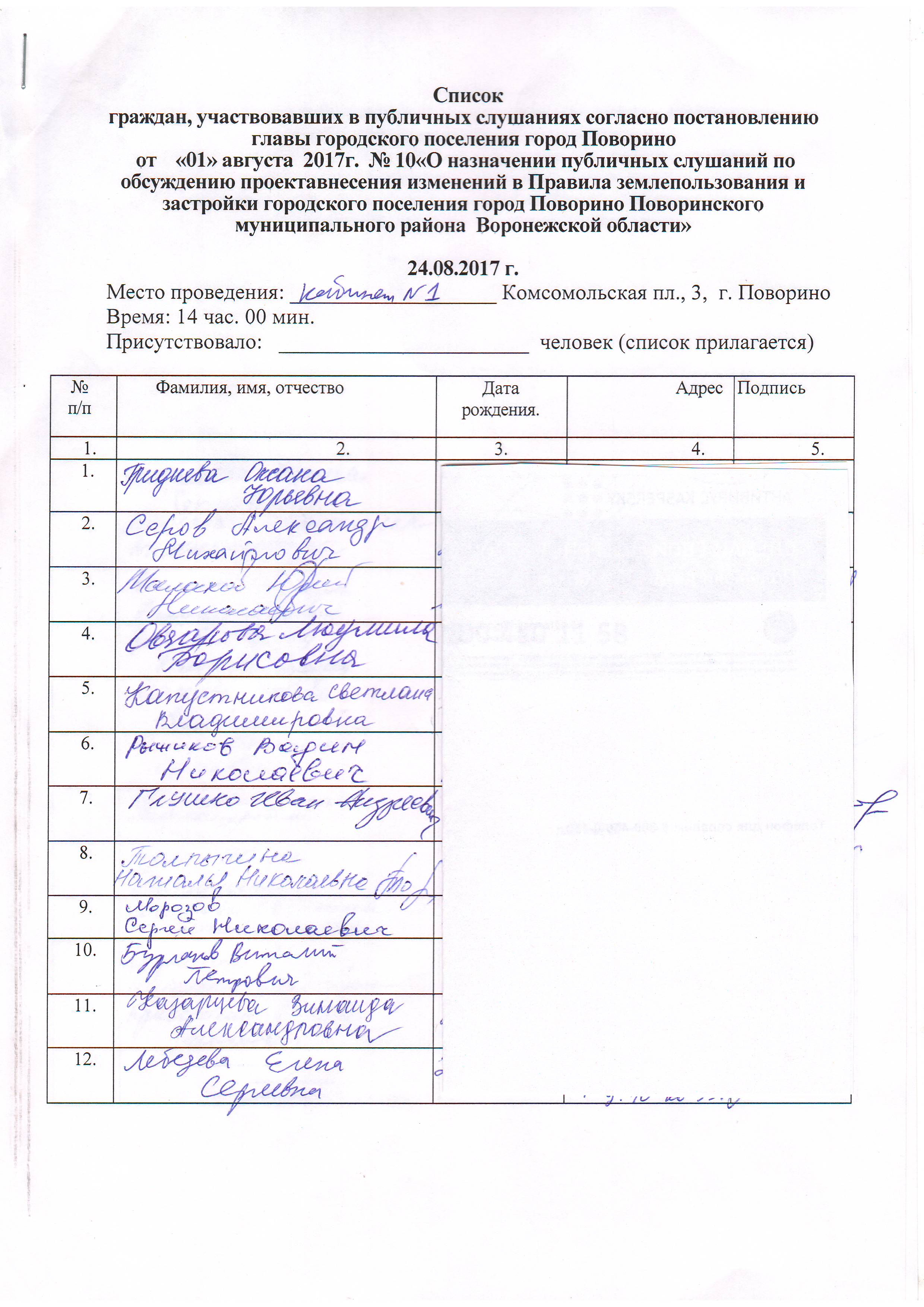 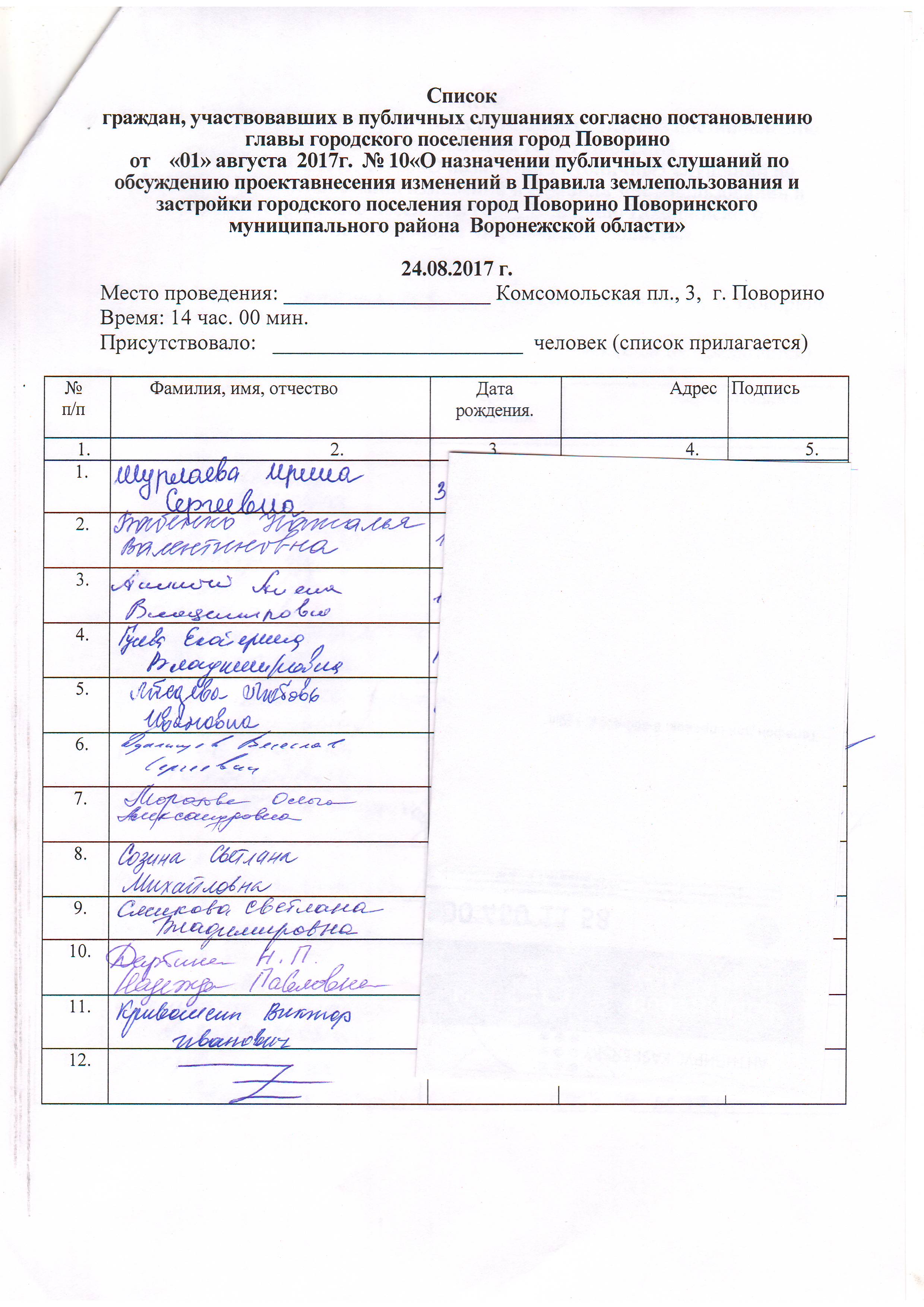 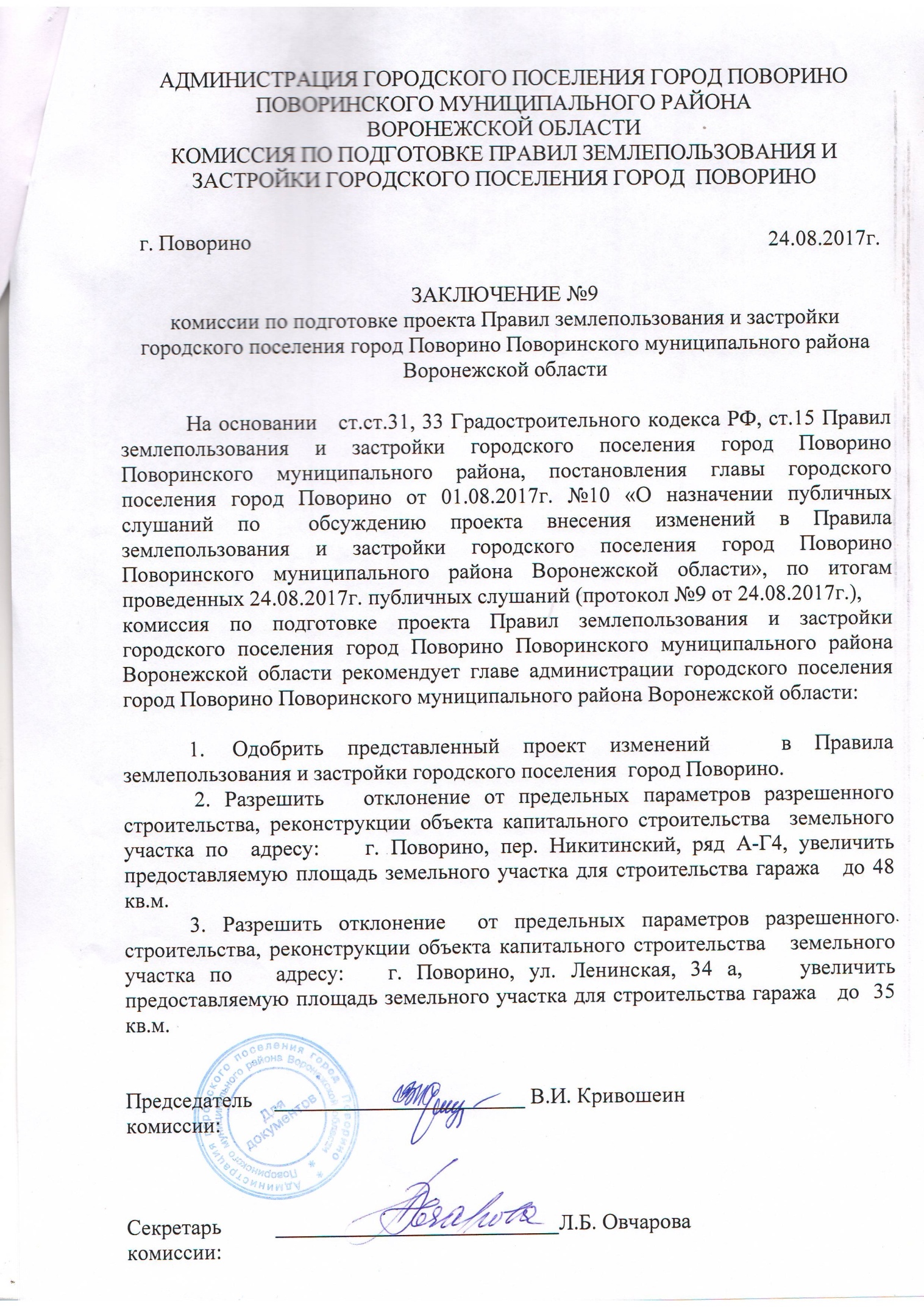 Администрация  городского поселения  город ПовориноКривошеин В.И. – и.о.заместителя главы администрации -начальник отдела ЖКХ, председатель комиссии по Правилам землепользования и застройки городского поселения город Поворино;Овчарова Л.Б. – старший инспектор отдела ЖКХ;Администрация Поворинского муниципального районаГриднева О.Ю. – специалист отдела  архитектуры и градостроительства    администрации Поворинского муниципального района; Депутаты Совета народных депутатов городского поселения  город ПовориноГлушко И.А. –  председатель Совета народных депутатов  городского поселения город Поворино; Морозов С.Н.  –  депутат Совета народных депутатов  городского поселения город Поворино;Представители общественностив количестве  18 человекНомер участказоныКартографическое описание границ территориальной зоныгород Повориногород ПовориноЖ1/1/166 – удалить зонуГраница участка зоны идет от пересечения ул. Вокзальная и ул. Ленинская  в СВ направлении вдоль ул. Вокзальная до пересечения с ул. Советская, далее в СЗ направлении вдоль ул. Советская до пересечения с проездом между ул. Советской и ул. Ленинской, затем в ЮВ направлении вдоль ул. Ленинская до пересечения с ул. Вокзальная.Ж1/1/167 – удалить зонуГраница участка зоны совпадает с границами ЗУ, расположенных по ул. Ленинская, 36, 38.Ж1/1/168 - удалитьГраница участка зоны совпадает с границами ЗУ, расположенных по ул. Ленинская, 32, 34, ул. Советская, 83.Ж1/1/192 – старая редакцияГраница участка зоны идет от пересечения ул. Крупской и ул. Ленинской в СВ направлении вдоль ул. Крупской до пересечения с ул. Советская, далее в ЮВ направлении вдоль ул. Советская до пересечения с пер. Почтовый, затем в ЮЗ направлении вдоль пер. Почтовый до пересечения с ул. Ленинская. После чего меняет направление на СЗ и следует вдоль ул. Ленинская до пересечения с ул. Крупской, исключая ЗУ, занимаемого МДОУ Детский сад №2,  расположенный по ул. Советская, 75.Ж1/1/192 – новая редакцияГраница участка зоны идет от пересечения с зоной О1/1/13 в ЮЗ направлении вдоль ул. Ленинская до пересечения с пер. Почтовый, далее в ЮВ направлении вдоль ул. Советская до пересечения с пер. Почтовый, затем в СВ направлении вдоль пер. Почтовый до пересечения с зоной О1/1/13, далее в СЗ направлении вдоль границы зоны О1/1/1.Предельные (минимальные и (или) максимальные) размеры земельных участков и предельные параметры разрешенного строительства, реконструкции объектов капитального строительстваПредельные (минимальные и (или) максимальные) размеры земельных участков и предельные параметры разрешенного строительства, реконструкции объектов капитального строительстваПредельные (минимальные и (или) максимальные) размеры земельных участковПредельные (минимальные и (или) максимальные) размеры земельных участковМаксимальные размеры земельных участков для строительства домов (новая редакция)1500 кв. мМинимальные размеры земельных участков для строительства домов(новая редакция) 300 кв. м Максимальные размеры земельных участков для строительства гаражей для легкового автотранспорта30 кв. мМинимальные размеры земельных участков для строительства гаражей для легкового автотранспорта24 кв. мМаксимальные размеры земельных участков для строительства сараев (дополнение)20 кв. м.Минимальные размеры земельных участков для строительства сараев(дополнение)10 кв. м.Предельное количество этажей или предельная высота зданий, строений, сооруженийПредельное количество этажей или предельная высота зданий, строений, сооруженийМаксимальное3  этажаМаксимальная высота вспомогательных строений 3,5мМаксимальный процент застройки в границах земельного участкаМаксимальный процент застройки в границах земельного участкаМаксимальный60%Минимальные отступы от границ земельных участков в целях определения мест допустимого размещения зданий, строений, сооружений, за пределами которых запрещено строительство зданий, строений, сооруженийМинимальные отступы от границ земельных участков в целях определения мест допустимого размещения зданий, строений, сооружений, за пределами которых запрещено строительство зданий, строений, сооруженийМинимальные отступы от границ земельных участков3 мИные показателиИные показателиМаксимальная высота оград по границам участка2,0 мПредельные (минимальные и (или) максимальные) размеры земельных участков и предельные параметры разрешенного строительства, реконструкции объектов капитального строительстваПредельные (минимальные и (или) максимальные) размеры земельных участков и предельные параметры разрешенного строительства, реконструкции объектов капитального строительстваПредельные (минимальные и (или) максимальные) размеры земельных участковПредельные (минимальные и (или) максимальные) размеры земельных участковМаксимальные размеры земельных участков для строительства домов (новая редакция)5 000 кв. мМинимальные размеры земельных участков для строительства домов(новая редакция) 400 кв. м Максимальные размеры земельных участков для строительства гаражей для легкового автотранспорта30 кв. мМинимальные размеры земельных участков для строительства гаражей для легкового автотранспорта24 кв. мМаксимальные размеры земельных участков для строительства сараев(дополнение)20 кв. м.Минимальные размеры земельных участков для строительства сараев(дополнение)10 кв. м.Предельное количество этажей или предельная высота зданий, строений, сооруженийПредельное количество этажей или предельная высота зданий, строений, сооруженийМаксимальное3   этажаМаксимальная высота вспомогательных строений 3,5мМаксимальный процент застройки в границах земельного участкаМаксимальный процент застройки в границах земельного участкаМаксимальный60%Минимальные отступы от границ земельных участков в целях определения мест допустимого размещения зданий, строений, сооружений, за пределами которых запрещено строительство зданий, строений, сооруженийМинимальные отступы от границ земельных участков в целях определения мест допустимого размещения зданий, строений, сооружений, за пределами которых запрещено строительство зданий, строений, сооружений Минимальные отступы от границ земельных участков 3 мИные показателиИные показателиМаксимальная высота оград по границам участка1,8 мПредельные (минимальные и (или) максимальные) размеры земельных участков и предельные параметры разрешенного строительства, реконструкции объектов капитального строительстваПредельные (минимальные и (или) максимальные) размеры земельных участков и предельные параметры разрешенного строительства, реконструкции объектов капитального строительстваПредельные (минимальные и (или) максимальные) размеры земельных участковПредельные (минимальные и (или) максимальные) размеры земельных участковМаксимальные размеры земельных участков для строительства домов (новая редакция)5 000 кв. мМинимальные размеры земельных участков для строительства домов(новая редакция)1200 кв. м Максимальные размеры земельных участков для строительства гаражей для легкового автотранспорта30 кв. мМинимальные размеры земельных участков для строительства гаражей для легкового автотранспорта24 кв. мМаксимальные размеры земельных участков для строительства сараев(дополнение)20 кв. м.Минимальные размеры земельных участков для строительства сараев(дополнение)10 кв. м.Предельное количество этажей или предельная высота зданий, строений, сооруженийПредельное количество этажей или предельная высота зданий, строений, сооруженийМаксимальное5   этажейМаксимальная высота вспомогательных строений 3,5мМаксимальный процент застройки в границах земельного участкаМаксимальный процент застройки в границах земельного участкаМаксимальный60%Минимальные отступы от границ земельных участков в целях определения мест допустимого размещения зданий, строений, сооружений, за пределами которых запрещено строительство зданий, строений, сооруженийМинимальные отступы от границ земельных участков в целях определения мест допустимого размещения зданий, строений, сооружений, за пределами которых запрещено строительство зданий, строений, сооружений Минимальные отступы от границ земельных участков3 мИные показателиИные показателиМаксимальная высота оград по границам участка1,8 мНомер участка зоныКартографическое описаниеНомер участка зоныКартографическое описаниегород Повориногород ПовориноО1/1/10 – старая редакцияГраницы участка зоны совпадают с внешними границами ЗУ, занимаемые магазином «Талисман», станцией скорой помощи, магазином хозтоваров, магазином «мебель», магазином «Азия», торгово-гостиничным комплексом «Юбилейный»,  расположенным по ул. Советской, 91, 93, 95, 97, 99, пер. Володарского, 2 соответственно.О1/1/10- новая редакцияГраница участка зоны идет от пересечения пер. Володарского  и ул. Ленинская  в СВ направлении вдоль пер. Володарского до пересечения с ул. Советская, далее в СЗ направлении вдоль ул. Советская до  пер. Вокзальный, затем в З направлении по пер. Вокзальный до пересечения с ул. Ленинская, затем в ЮВ направлении вдоль ул. Ленинская до пересечения с пер. Володарского.  О1/1/12 – старая редакцияГраницы участка зоны совпадают с внешними границами ЗУ, занимаемые отделением сбербанка по ул. Советская, 89, «Торговый Дом Подзорова», по ул. Советская, 85а, аптека по ул. Советская, 85, магазины, по ул. Советская, 77, 83а, 81.О1/1/12 – новая редакцияГраница участка зоны идет от пересечения ул. Крупской  и ул. Ленинская  в СВ направлении вдоль ул. Крупской до пересечения с ул. Советская, далее в СЗ направлении вдоль ул. Советская до  пер. Володарского, затем в З направлении по пер. Володарского до пересечения с ул. Ленинская, затем в ЮВ направлении вдоль ул. Ленинская до пересечения с ул. Крупской.   О1/1/13 старая редакцияГраницы участка зоны совпадают с внешними границами ЗУ, занимаемого МДОУ Детский сад №2,  расположенным по ул. Советская, 75.О1/1/13 новая редакцияГраница участка зоны идет от пересечения ул. Крупской  и ул. Ленинская  в СВ направлении по ул. Крупской до пересечения с ул. Советская, далее в ЮВ направлении по ул. Советская до пересечения с пер. Почтовый, далее по пер. Почтовый до угла ЗУ по ул. Советская, 63; далее в СЗ направлении вдоль СЗ границ ЗУ, расположенных  по ул. Советская до границы ЗУ детского сада , далее в З направлении по границе детского сада до пересечения ее с ул. Ленинская, затем в С направлении по ул. Ленинская до пересечения с ул. Крупской.О1/1/38 старая редакцияГраницы участка зоны совпадают с внешними границами ЗУ, занимаемого конторой,  расположенного по ул. Ленинская, 65.О1/1/38 новая редакцияГраница участка зоны идет от пересечения  с зоной П5/1/2 , далее   в СВ направлении по пер. Вокзальный до пересечения с ул. Ленинская, далее в ЮВ направлении по ул. Ленинская до пересечения с пер. Володарского, далее по пер. Володарского до угла ЗУ по ул. Ленинская, 65; далее в СЗ направлении вдоль СЗ границ ЗУ, расположенных  по ул. Ленинская, 65 до границы  зоны П5/1/2.О1/1/39 - старая редакцияГраницы участка зоны совпадают с внешними границами ЗУ, занимаемого библиотекой,  расположенного по ул. Советская 81 – зона с таким описанием удаляется.  О1/1/39 - новая редакцияГраница участка зоны идет от пересечения пер. Вокзальный и ул. Ленинская  в СВ направлении вдоль пер. Вокзальный до пересечения с ул. Советская, далее в СЗ направлении вдоль ул. Советская до южной границы ЗУ по  ул. Советской, 119, затем в ЮВ направлении вдоль ул. Ленинская до пересечения с пер. Вокзальный.